Załącznik nr 2do zaproszenia nr WZP.236.28.6.2019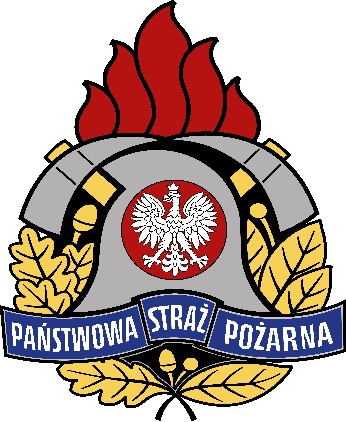 Komenda WojewódzkaPaństwowej Straży Pożarnejw KrakowieU M O W A     D O S T A W Y111 SZT. HEŁMÓW STRAŻACKICH DLA KM/KP PSP WOJEWÓDZTWA MAŁOPOLSKIEGO.Kraków,  dnia  ……………. 2019 r. UMOWA DOSTAWY - projektnr WZP.236.28….. .2019zawarta w dniu ……….. r. pomiędzy: Skarbem Państwa - Komendą Wojewódzką Państwowej Straży Pożarnej w Krakowie, ul. Zarzecze 106, 30-134 Kraków, NIP 675-00-07-386, zwaną dalej Zamawiającym, reprezentowaną przez: ………………………………………………………………………………………a Firmą……………………………………………………………………….…………..ul .………………….., …………………, NIP ………………….., REGON ……………….., KRS ………………… zwaną dalej Wykonawcą, reprezentowaną przez:  ……………………………………………………………………………………..W wyniku wyboru przez ZAMAWIAJĄCEGO oferty WYKONAWCY zawiera się umowę o następującej treści:§ 1.  POSTANOWIENIA OGÓLNEZAMAWIAJĄCY działa jako pełnomocnik w imieniu i na rzecz Komend Powiatowych Państwowej Straży Pożarnej w Brzesku, Chrzanowie, Limanowej, Miechowie, Myślenicach, Olkuszu, Oświęcimiu, Suchej Beskidzkiej, Wadowicach oraz Komend Miejskich Państwowej Straży Pożarnej w Krakowie, Nowym Sączu i Tarnowie.O ile w umowie jest mowa o:UŻYTKOWNIKU – należy przez to rozumieć Komendę Powiatową Państwowej Straży Pożarnej w Brzesku, Chrzanowie, Limanowej, Miechowie, Myślenicach, Olkuszu, Oświęcimiu, Suchej Beskidzkiej, Wadowicach; Komendę Miejską Państwowej Straży Pożarnej w Krakowie, Nowym Sączu i Tarnowie bezpośrednio eksploatującą przedmiot umowy.PRODUCENCIE należy przez to rozumieć podmiot, który jest bezpośrednim wytwórcą przedmiotu umowy. W czasie realizacji umowy WYKONAWCA na każde żądanie ZAMAWIAJĄCEGO zobowiązuje się do pisemnego informowania ZAMAWIAJĄCEGO o postępach w pracach lub o ewentualnych powstałych problemach, czy opóźnieniach oraz do udzielenia wszelkich wyjaśnień.§ 2.  PRZEDMIOT UMOWYWYKONAWCA zobowiązuje się dostarczyć ZAMAWIAJĄCEMU: 111 szt. hełmów strażackich ………… spełniających wymagania techniczne wyszczególnione w załączniku                   nr 1do zaproszenia nr WZP.236.28.6.2019 z dnia 28 sierpnia 2019 r.Oferta WYKONAWCY  z dnia …………… 2019 r. wraz z podpisanym przez WYKONAWCĘ załącznikiem wymienionym w ust. 1 stanowi załącznik nr 1 do umowy i jest jej integralną częścią.WYKONAWCA zobowiązany jest uwzględnić w toku realizacji zadania zmiany wynikające z potrzeb ZAMAWIAJĄCEGO, nie rodzące skutków finansowych.ZAMAWIAJĄCY zobowiązany jest do zapłacenia WYKONAWCY ceny, o której mowa w § 3 ust. 2 oraz do odebrania przedmiotu umowy zgodnie z postanowieniami § 6.§ 3.  CENAWartość jednostkowa netto 1 szt. hełmu strażackiego  wynosi…zł (słownie: …00/100), w tym:A. Podatek Vat ………… %Wartość całkowita brutto przedmiotu umowy wynosi…..zł (słownie: …..00/100), w tym:A. Wartość netto przedmiotu umowy ………… zł (słownie: ………… złotych 00/100)B. Podatek Vat ………… %§ 4.  WARUNKI PŁATNOŚCIWYKONAWCA wystawi na ZAMAWIAJĄCEGO fakturę na przedmiotowe hełmy strażackie.ZAMAWIAJĄCY zapłaci WYKONAWCY cenę dostarczonego przedmiotu umowy przelewem na wskazany w fakturze rachunek bankowy, w terminie 30 dni od daty otrzymania prawidłowo wystawionej faktury (w tym ustrukturyzowanej faktury elektronicznej, o której mowa w ustawie z dnia 9 listopada 2018 r. o elektronicznym fakturowaniu w zamówieniach publicznych, koncesjach na roboty budowlane lub usługi oraz partnerstwie publiczno-prywatnym /Dz. U. z 2018 r. poz. 2191/ przesyłanej za pośrednictwem systemu teleinformatycznego), po dokonaniu odbioru faktycznego przedmiotu umowy, potwierdzonego protokołem odbioru.Datą zapłaty jest data obciążenia konta bankowego ZAMAWIAJĄCEGO.Cesja wierzytelności WYKONAWCY w stosunku do ZAMAWIAJĄCEGO może wystąpić wyłącznie za zgodą ZAMAWIAJĄCEGO, wyrażoną pod rygorem nieważności w formie pisemnej.§ 5.  TERMIN WYDANIA PRZEDMIOTU UMOWYWYKONawCa zobowiązuje się wydać przedmiot umowy w terminie do dnia 30 października 2019 r. Termin realizacji umowy zostaje zachowany jeżeli odbiór faktyczny przedmiotu umowy odbędzie się w terminie, o którym mowa powyżej.Termin, o którym mowa w ust. 1 zostaje zastrzeżony na korzyść obu stron umowy. Potwierdzeniem wydania przedmiotu umowy w terminie jest protokół odbioru faktycznego ,               o którym mowa w § 6 ust. 5.Jeżeli opóźnienie wykonania przedmiotu umowy przekroczy 7 dni kalendarzowych ZAMAWIAJĄCY ma prawo odstąpić od umowy bez wyznaczania terminu dodatkowego. W takim przypadku ZAMAWIAJĄCY nie będzie zobowiązany zwrócić WYKONAWCY kosztów, jakie WYKONAWCA poniósł w związku z umową. Odstąpienie od umowy wymaga, pod rygorem nieważności, formy pisemnej poprzez złożenie oświadczenia drugiej stronie.                       Za dopuszczalną formę złożenia oświadczenia uznaje się przesłanie e-maila na adres………… Oświadczenie o odstąpieniu od umowy może być złożone w terminie 14 dni od dnia zaistnienia przyczyn odstąpienia.  § 6. ODBIÓR PRZEDMIOTU UMOWYOdbiór przedmiotu umowy odbędzie się w siedzibie ZAMAWIAJĄCEGO. Odbioru dokona komisja, w skład, której będzie wchodziło co najmniej 3 przedstawicieli ZAMAWIAJĄCEGO, w obecności co najmniej 1 przedstawiciela WYKONAWCY. WYKONAWCA zawiadomi pisemnie ZAMAWIAJĄCEGO o gotowości do przeprowadzenia odbioru przedmiotu umowy z co najmniej 3-dniowym wyprzedzeniem. Zawiadomienie należy przesłać w formie e-maila na adres wzp@straz.krakow.pl do Wydziału Zamówień Publicznych Komendy Wojewódzkiej Państwowej Straży Pożarnej w Krakowie.Po otrzymaniu zawiadomienia, o którym mowa w ust. 2 ZAMAWIAJĄCY wyznaczy termin przeprowadzenia odbioru.Podczas odbioru ZAMAWIAJĄCY dokona sprawdzenia kompletności przedmiotu umowy, poprawność jego wykonania oraz prawidłowość dokumentacji wymienionej w § 7. Protokół odbioru zostanie sporządzony w 2 egzemplarzach, po 1 egzemplarzu                                         dla ZAMAWIAJĄCEGO i WYKONAWCY oraz zostanie podpisany przez strony, każdy                      na prawach oryginału. W przypadku stwierdzenia podczas odbioru przedmiotu umowy usterek, WYKONAWCA zobowiązuje się do ich niezwłocznego usunięcia lub wymiany przedmiotu umowy na wolny      od usterek w terminie wyznaczonym przez ZAMAWIAJĄCEGO. W przypadku, gdy WYKONAWCA nie jest w stanie niezwłocznie usunąć usterek, 
o których mowa w ust. 6 odbiór zostaje przerwany. Po usunięciu usterek dalszy                                     tok postępowania zgodny z ust. 1-6. WYKONAWCA poniesie wszelkie koszty związane z przemieszczeniem przedmiotu umowy z siedziby WYKONAWCY do siedziby ZAMAWIAJĄCEGO, w szczególności: koszty paliwa, przewozu, ubezpieczenia w transporcie.§ 7.  DOKUMENTACJAWraz z przedmiotem umowy WYKONAWCA zobowiązuje się dostarczyć i wydać ZAMAWIAJĄCEMU następujące dokumenty:instrukcję użytkowania, przechowywania i konserwacji wykonaną w języku polskim, zgodnie z obowiązującymi przepisami,książkę gwarancyjną lub inny równoważny dokument w języku polskim, z zapisami zgodnymi z postanowieniami niniejszej umowy.§ 8.  GWARANCJA I RĘKOJAMIAWYKONAWCA udziela UŻYTKOWNIKOWI:24 miesiące gwarancji oraz rękojmi na przedmiot umowy. Okres gwarancji i rękojmi liczy się od dnia podpisania protokołu odbioru faktycznego, o którym mowa w § 6                   ust. 5 niniejszej umowy.Szczegółowe warunki gwarancji:w przypadku stwierdzenia wad w wykonanym przedmiocie umowy WYKONAWCA zobowiązuje się do nieodpłatnej wymiany przedmiotu umowy na nowy lub usunięcia wad w terminie 10 dni od daty doręczenia mu zgłoszenia przez UŻYTKOWNIKA                        za pośrednictwem poczty elektronicznej. Do okresu usuwania wad nie wlicza się dni ustawowo wolnych od pracy. Przyjmuje się, że dni ustawowo wolne od pracy to dni określone w ustawie z dnia 18 stycznia 1951 r. o dniach wolnych od pracy (tj. Dz. U.                        z 2015 r., poz. 90). W szczególnych warunkach gdy WYKONAWCA nie będzie mógł dotrzymać powyższego terminu, warunki szczegółowe naprawy ustali indywidualnie                    z UŻYTKOWNIKIEM;gwarancja obejmuje wszelkie uszkodzenia, wady dostarczonych hełmów wynikające                    z zastosowania niewłaściwych materiałów lub niewłaściwego wykonania;gwarancja nie obejmuje uszkodzeń dostarczonych hełmów powstałych w wyniku niewłaściwego użytkowania i konserwacji oraz naturalnego zużycia;koszty przesyłki asortymentu objętego niniejszą umową do naprawy gwarancyjnej ponosić będzie WYKONAWCA. Okres gwarancji ulega przedłużeniu o czas od momentu zgłoszenia przedmiotu umowy                               do naprawy do momentu odebrania z naprawy sprawnego przedmiotu umowy.§ 9.  KARY UMOWNE  Jeżeli WYKONAWCA dopuści się zwłoki w dostawie w stosunku do terminu ustalonego w § 5 ust. 1 niniejszej umowy, zapłaci ZAMAWIAJĄCEMU za każdy rozpoczęty dzień zwłoki karę umowną w wysokości 0,05 % wartości brutto przedmiotu umowy określonej w § 3 ust. 2, jednakże nie więcej niż 20 % ich wartości brutto, na podstawie noty obciążającej wystawionej przez ZAMAWIAJĄCEGO na kwotę zgodną z warunkami niniejszej umowy. Jeżeli WYKONAWCA dopuści się zwłoki w usunięciu wady w stosunku do terminu określonego w § 8 ust. 2 niniejszej umowy, zapłaci UŻYTKOWNIKOWI za każdy rozpoczęty dzień zwłoki karę umowną w wysokości 0,1 % wartości jednostkowej brutto hełmu strażackiego określonej w § 3 ust.1 podlegającego gwarancji lub rękojmi, jednakże nie więcej niż 20 % jego wartości brutto, na podstawie noty obciążającej wystawionej przez UŻYTKOWNIKA na kwotę zgodną z warunkami niniejszej umowy.W przypadku odstąpienia od umowy przez ZAMAWIAJĄCEGO z przyczyn leżących po stronie WYKONAWCY, obowiązany jest on zapłacić ZAMAWIAJĄCEMU karę umowną w wysokości 10 % wartości niniejszej umowy, określonej w § 3 ust.2.Termin zapłaty kar, o których mowa w ust. 1-3 wynosi 14 dni od daty otrzymania noty obciążającej. W przypadku, gdy wysokość poniesionej szkody przewyższa wysokość kar zastrzeżonych w umowie ZAMAWIAJĄCY może żądać odszkodowania na zasadach ogólnych w wysokości odpowiadającej poniesionej szkodzie w pełnej wysokości.Jeżeli ZAMAWIAJĄCY opóźni termin dokonania zapłaty za fakturę, zapłaci WYKONAWCY odsetki ustawowe od kwot niezapłaconych w terminie za każdy dzień opóźnienia, na podstawie noty obciążającej wystawionej przez WYKONAWCĘ na kwotę zgodną z warunkami niniejszej umowy.§ 10.  ROZSTRZYGANIE SPORÓW I OBOWIĄZUJĄCE PRAWOStrony umowy zgodnie oświadczają, że w przypadku powstania sporu na tle realizacji niniejszej umowy poddają się rozstrzygnięciu sporu przez polski sąd właściwy dla siedziby Zamawiającego.  W sprawach nie objętych umową będą miały zastosowanie odpowiednie przepisy ustawy z dnia 23 kwietnia 1964 r. Kodeks cywilny oraz inne obowiązujące przepisy prawa polskiego odnoszące się do przedmiotu umowy.§ 11.  POSTANOWIENIA KOŃCOWEZmiana umowy wymaga formy pisemnej pod rygorem nieważności i sporządzona będzie w formie aneksu.Umowę sporządzono w 3 jednobrzmiących egzemplarzach w języku polskim, 2 egzemplarze dla ZAMAWIAJĄCEGO i  1 egzemplarz dla WYKONAWCY.Załączniki do umowy stanowią integralną część umowy.              Zamawiający					Wykonawca..............................................				..............................................Załączniki:Oferta Wykonawcy z dnia ……………………………Wykaz użytkownikówZałącznik nr 2do umowy nr WZP.236.28….2019Wykaz Użytkownikówhełmów strażackichLp.UżytkownikŁączna ilość hełmówHełmy bez otokuOtok srebnyOtok brązowy1KP PSP Brzesko552KP PSP Chrzanów223KM PSP Kraków20204KP PSP Limanowa10645KP PSP Miechów556KP PSP Myślenice106227KM PSP Nowy Sącz10108KP PSP Olkusz15159KP PSP Oświęcim512210KP PSP Sucha Beskidzka4411KM PSP Tarnów202012KP PSP Wadowice5023RAZEM:RAZEM:11194611